ПРОЕКТ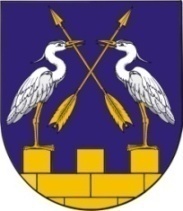 КОКШАЙСКАЯ СЕЛЬСКАЯ       МАРИЙ ЭЛ РЕСПУБЛИКЫСЕ         АДМИНИСТРАЦИЯ  ЗВЕНИГОВО МУНИЦИПАЛ                                            ЗВЕНИГОВСКОГО       РАЙОНЫН КОКШАЙСК           МУНИЦИПАЛЬНОГО РАЙОНА ЯЛ КУНДЕМ          РЕСПУБЛИКИ МАРИЙ ЭЛ АДМИНИСТРАЦИЙЖЕ                      ПОСТАНОВЛЕНИЕ 			                           ПУНЧАЛот                           2023г. № О предоставлении разрешения на  отклонение от предельных              параметров  разрешенного строительства в с.Кокшайск.Руководствуясь Федеральным законом от 06.10.2003 г. № 131-ФЗ «Об общих принципах организации местного самоуправления в Российской Федерации», в соответствии с Градостроительным Кодексом Российской Федерации, Правилами землепользования и застройки  МО «Кокшайское сельское поселение» Звениговского муниципального района Республики Марий Эл, утвержденных решением Собрания депутатов МО «Кокшайское сельское поселение» от 11.03.2013г.  №176 (с изм. и доп), с учетом результатов публичных слушаний,  проведенных«___» ____2023г. с вопросом о предоставлении разрешения на отклонение от предельных параметров разрешенного строительства, Кокшайская сельская администрацияПОСТАНОВЛЯЕТ:1.Предоставить разрешение  на отклонение от предельных параметров разрешенного строительства, реконструкции объекта капитального строительства, в связи с планируемым размещением нестационарных объектов домов отдыха, таунхаусов на  земельном  участке   площадью 14 440 кв.м., расположенном по адресу: Республика Марий Эл,  Звениговский район,  с.Кокшайск, ул.Набережная с кадастровым номером 12:14:0508001:159 в  части  уменьшения  отступов от   границ   земельного  участка:  - с северо-восточной стороны с 3,0 м до 1,0 м (позиция 3 «Дом отдыха» на расстоянии 2,0 м от границы земельного участка и 16 «Таунхаус» на расстоянии 2,0 м от границы земельного участка, позиция 12 и 13 «Дом отдыха» на расстоянии 1,0 м от границы земельного участка);- с восточной стороны с 3,0 м до 2,0 м (позиция 7 «Дом отдыха» на расстоянии 2,0 м от границы земельного участка);- с северо-западной стороны с 3,0 м до 2,0 м (позиция 8 «Дом отдыха» на расстоянии 2,0 м от границы земельного участка);- с южной стороны с 3,0 м до 1,0 м (позиция 20, 21, 22, 23 «Дом отдыха» на расстоянии 1,0 м от границы земельного участка и позиция 11 «Двухкомнатный летний садовый дом» (существ.) на расстоянии 2,0 м от границы земельного участка)).Участок расположен в  зоне застройки  индивидуальными жилыми домами (Ж-3).2. Постановление вступает в силу после его официального обнародования.Глава Администрации                                          Николаев П.Н.